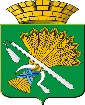 ГЛАВА КАМЫШЛОВСКОГО ГОРОДСКОГО ОКРУГАП О С Т А Н О В Л Е Н И Еот 20.11.2015 года № 1603   						г. Камышлов Об утверждении Положения об организации уличного освещения на территории Камышловского городского округаРуководствуясь Федеральным законом от 06.10.2003 года №131-ФЗ «Об общих принципах организации местного самоуправления в Российской Федерации», приказом Минжилкомхоза РСФСР от 12.05.1988 года №120 «Об утверждении и введении в действие «Указаний по эксплуатации установок наружного освещения городов, поселков и сельских населенных пунктов», Уставом Камышловского городского округа, решением Думы Камышловского городского округа от 14.05.2009 года №297 «Об утверждении Правил благоустройства, обеспечения санитарного содержания территории Камышловского городского округа» (с изменениями и дополнениями), глава Камышловского городского округаПОСТАНОВИЛ:Утвердить Положение об организации уличного освещения на территории Камышловского городского округа (прилагается).Установить, что Положение об организации уличного освещения на территории Камышловского городского округа вступает в действие с 01.01.2016 года.3. Настоящее постановление опубликовать в газете «Камышловские известия» и разместить на официальном сайте Камышловского городского округа в информационно-телекоммуникационной сети «Интернет».4. Контроль исполнения данного постановления возложить на заместителя главы администрации Камышловского городского округа Тимошенко О.Л.Глава Камышловского городского округа                                        М.Н.ЧухаревУтвержденопостановлением главы Камышловского городского округа от 20.11.2015 года № 1603Положение об организации наружного освещения на территории Камышловского городского округаI. Общие положения1.1. Настоящее Положение об организации наружного освещения на территории Камышловского городского округа (далее – Положение) разработано в соответствии с Федеральным законом от 06.10.2003 года №131-ФЗ «Об общих принципах организации местного самоуправления в Российской Федерации», приказом Минжилкомхоза РСФСР от 12.05.1988 года №120 «Об утверждении и введении в действие «Указаний по эксплуатации установок наружного освещения городов, поселков и сельских населенных пунктов», Уставом Камышловского городского округа, решением Думы Камышловского городского округа от 14.05.2009 года №297 «Об утверждении Правил благоустройства, обеспечения санитарного содержания территории Камышловского городского округа» (с изменениями и дополнениями).1.2. На территории Камышловского городского округа наружное освещение Камышловского городского округа осуществляется:а) сетями наружного освещения города (функциональное освещение);б) информационно-световыми средствами (информационное освещение).1.3. К сетям наружного освещения города относятся:а) освещение автомобильных дорог местного значения расположенных в Камышловском городском округе (далее - уличное освещениегорода);б) освещение дворовых территорий многоквартирных домов, улиц, проездов, площадей, скверов, парков и иных территорий общего пользования расположенных в Камышловском городском округе;в) освещение территорий организаций здравоохранения, культуры, спорта, науки, образования, бытового обслуживания населения, промышленных предприятий и иных территорий ограниченного пользования расположенных в Камышловском городском округе.1.4. Настоящее Положение регулирует деятельность администрации Камышловского городского округа по организации освещения улиц Камышловского городского округа, в том числе автомобильных дорог местного значения Камышловского городского округа, улиц, проездов,  площадей, скверов, парков, дворовых территорий многоквартирных домов и иных территорий общего пользования Камышловского городского округа, сетями наружного освещения города (функциональное освещение).В отношении функционального освещения автомобильных дорог федерального и регионального значения, иных объектов, не находящихся в муниципальной собственности Камышловского городского округа, настоящее Положение применяется в части обязательности обеспечения их собственниками или иными законными владельцами режима включения и отключения установок наружного освещения согласно графику включения и отключения сетей наружного освещения Камышловского городского округа (приложение 1 к настоящему Положению).Информационное освещение осуществляется в соответствии с требованиями нормативных правовых актов, регламентирующих отношения в соответствующей сфере общественных отношений, с учетом следующей особенности: включение и отключение информационного освещения должно производиться собственниками наружного освещения согласно графику включения и отключения сетей наружного освещения города (приложение 1 к настоящему Положению).1.5. Для целей применения настоящего Положения используются следующие понятия:а) информационно-световые средства - рекламные конструкции, информационные указатели (световые короба) наименований элементов улично-дорожной сети, остановочных пунктов общественного городского транспорта и других частей Камышловского городского округа, а также средства технического регулирования дорожного движения (световые информационные знаки и иные световые средства для информирования участников дорожного движения);б) сети наружного освещения города - совокупность электроустановок наружного освещения и устройств управления ими, предназначенных для освещения улиц, автомобильных дорог местного значения расположенных в Камышловском городском округе, проездов, площадей, скверов, парков, дворовых территорий многоквартирных домов и иных территорий общего пользования расположенных в Камышловском городском округе, а также для иных целей, установленных муниципальными правовыми актами Камышловского городского округа;в) специализированная организация - юридическое лицо или индивидуальный предприниматель, осуществляющие оказание услуг по организации уличного освещения на территории Камышловского городского округа на основании муниципального контракта;г) вечерний будничный режим работы наружного освещения – режим работы наружного освещения, когда функционируют все стационарные установки наружного освещения, согласно суточному графику включения и отключения электросетей наружного освещения Камышловского городского округа;д) ночной дежурный режим работы наружного освещения (период времени с 0-00 ч. до 06-00ч.) – режим работы наружного освещения, когда в установках наружного освещения может отключаться часть осветительных приборов, допускаемая нормами освещенности, в соответствии с Указаниями по эксплуатации установок наружного освещения городов, поселков и сельских населенных пунктов, утвержденных приказом Минжилкомхоза РСФСР от 12.05.1988г. №120;е) дворовая территория - сформированная территория, прилегающая к одному или нескольким многоквартирным домам и находящаяся в общем пользовании проживающих в нем лиц, или общественным зданиям и обеспечивающая их функционирование. На дворовой территории, многоквартирных домов размещаются детские площадки, места для отдыха, сушки белья, парковки автомобилей, зеленые насаждения и иные объекты общественного пользования.Иные понятия, используемые в настоящем Положении, применяются в тех же значениях, что и в действующих нормативных правовых актах, регулирующих отношения в сфере организации освещения улиц расположенных в Камышловском городском округе, эксплуатации электроустановок, в том числе сетей наружного освещения (далее также Обязательные требования нормативных актов).1.6. Организация наружного освещения Камышловского городского округа включает в себя:а) развитие сетей наружного освещения города;б) осуществление контроля за надлежащим исполнением специализированной организацией обязательств по муниципальному контракту на оказание услуг по организации уличного освещения;в) реализация иных полномочий, предусмотренных нормативными правовыми актами, регулирующими отношения в сфере организации освещения улиц расположенных в Камышловском городском округе.1.7. При организации освещения улиц расположенных в Камышловском городском округе администрация Камышловского городского округа исходит из необходимости решения следующих задач:а) полное удовлетворение общественных потребностей экономики города и населения в освещении города в соответствии с установленными настоящим Положением светотехническими количественными и качественными показателями;б) обеспечение технического исправного состояния установок наружного освещения, при котором их светотехнические параметры соответствуют показателям, указанным в подпункте "а" настоящего пункта, повышение надежности их работы;в) экономное использование электроэнергии и средств, выделяемых для организации наружного освещения, обеспечение учета потребляемой установками наружного освещения электрической энергии;г) внедрение энергосберегающих и энергоэффективных технологий в управлении и эксплуатации установок наружного освещения.е) обеспечение использования сетей наружного освещения по целевому назначению.1.8. В рамках решения вопроса местного значения по организации освещения улиц расположенных в Камышловском городском округе администрация Камышловского городского округа обеспечивает за счет средств бюджета Камышловского городского округа исполнение расходов по эксплуатации сетей наружного освещения Камышловского городского округа (оплату потребленной электрической энергии, оказание услуг по организации уличного освещения города).1.9. Органом уполномоченным на организацию освещения улиц Камышловского городского округа, является администрация Камышловского городского округа (далее - уполномоченный орган). 1.10. Организация и развитие освещения дворовых территорий многоквартирных домов, расположенных на территории Камышловского городского округа осуществляется силами управляющих организаций, ТСЖ, ЖСК либо собственниками помещений в многоквартирном доме, в соответствии с нормами действующего законодательства РФ.1.11. Организация и развитие освещения территорий организаций здравоохранения, культуры, спорта, науки, образования, бытового обслуживания населения, промышленных предприятий и иных территорий ограниченного пользования расположенных в Камышловом городском округе осуществляется силами собственника территорий, на которых расположены вышеуказанные организации и предприятия.1.12. В рамках решения вопроса местного значения по организации освещения улиц расположенных в Камышловском городском округе уполномоченный орган наделяется следующими полномочиями:а) выступает муниципальным заказчиком по размещению заказов на оказание услуг по организации уличного освещения;б) контролирует исполнение специализированной организацией обязательств по муниципальному контракту, в том числе требований по безопасности эксплуатации сетей уличного освещения города;в) разрабатывает и утверждает форму акта осмотра ламп уличного освещения на линиях электропередач;г) контролирует исполнение настоящего Положения.1.13. Полномочия, предусмотренные пунктом 1.12 настоящего Положения, реализуются в отношении сетей наружного освещения Камышловского городского округа.При реализации указанных полномочий уполномоченный орган обеспечивает выполнение требований Федерального закона от 23.11.2009 года №261-ФЗ «Об энергосбережении и о повышении энергетической эффективности и о внесении изменений в отдельные законодательные акты Российской Федерации», Правил технической эксплуатации электроустановок потребителей, утвержденных приказом Минэнерго РФ от 13.01.2003 года №6, Указаний по эксплуатации установок наружного освещения городов, поселков и сельских населенных пунктов, утвержденных приказом Минжилкомхоза РСФСР от 12.05.1988 года №120, настоящего Положения и иных Обязательных требований нормативных актов.1.14. Обращения граждан по вопросам организации наружного освещения Камышловского городского округа рассматриваются уполномоченным органом в соответствии с Федеральным законом от 02.05.2006 N 59-ФЗ "О порядке рассмотрения обращений граждан Российской Федерации".Жалобы граждан на действия (бездействие), на ненадлежащее исполнение или неисполнение обязанностей специализированной организацией по оказанию услуг наружного освещения города являются основанием для проведения контрольных мероприятий в соответствии с пунктом 2.1.2 настоящего Положения.II. Эксплуатация сетей наружного освещения города2.1. Организация эксплуатации сетейуличного освещения города2.1.1. Эксплуатация сетей уличного освещения города должна осуществляться специализированной организацией, имеющей в своем распоряжении подготовленный электротехнический персонал и техническое оснащение в соответствии с Обязательными требованиями нормативных актов.2.1.2. Периодичность контрольных мероприятий не может быть менее 4 раз в месяц, маршруты объездов сетей наружного освещения для определения процента горения светильников должны включать не менее 25% общего числа светильников в вечернем будничном режиме и 20% от общего числа светильников в ночном дежурном режиме. В состав группы для проведения контрольных мероприятий, формируемой распоряжением руководителя уполномоченного органа, включаются представители уполномоченного органа, специализированной организации (по согласованию), а также представители организации осуществляющей муниципальный контроль. Результаты контрольных мероприятий оформляются актом осмотра ламп уличного освещения.2.2. Обеспечение безопасности эксплуатации сетейнаружного освещения города2.2.1. При эксплуатации сетей наружного освещения должны в полной мере обеспечиваться Обязательные требования нормативных актов в части совершенствования состояния техники безопасности и охраны труда, повышения уровня противопожарной безопасности и охраны окружающей среды и развитие сетей наружного освещения.2.2.2. Реализация задачи, указанной в пункте 2.2.1 настоящего Положения, осуществляется посредством включения в проекты муниципальных контрактов на оказание услуг по организации уличного освещения города:а) обязанности по проведению специализированной организацией мероприятий по технике безопасности и охране труда, в том числе:- инструктаж и обучение персонала независимо от характера и степени опасности производства безопасным методам труда, проведение противоаварийных тренировок, проведение периодических медицинских осмотров персонала;- проверка знаний соответствующим персоналом Обязательных требований нормативных актов;- проверка защитных средств в соответствии с Обязательными требованиями нормативных актов;- назначение ответственных лиц при работах с грузоподъемными механизмами и компрессорными установками в соответствии с Обязательными требованиями нормативных актов.б) обязанности по проведению специализированной организацией мероприятий по противопожарной безопасности, в том числе:- назначение ответственных за противопожарную безопасность;- периодические проверки пожарного инвентаря на рабочих местах, проведение противопожарных тренировок.в) обязанности по проведению специализированной организацией мероприятий по охране окружающей среды, в том числе:- организация сбора вышедших из строя газоразрядных ламп, содержащих ртуть, - ДРЛ, ДРИ, ДНаТ, люминесцентных ламп и других, введение отчетности за сдачу сменяемых в установках наружного освещения указанных ламп;- организация хранения вышедших из строя ламп в специально отведенных для этой цели помещениях и вывоз их на специализированные предприятия для утилизации. При этом вывоз указанных типов ламп, содержащих ртуть, на полигоны для захоронения строго запрещается;- проведение периодического контроля содержания ртути в воздушной среде помещений для хранения ламп с целью принятия своевременных мер по снижению содержания ртути в пределах действующих норм.г) обязанности оперативного устранения аварийных повреждений, при этом специализированная организация должна иметь постоянный запас материалов и деталей, необходимых для ликвидации повреждений.2.3. Комплексное техническое обслуживание сетей наружного освещения города2.3.1. Комплексное техническое обслуживание включает комплекс мероприятий, направленных на обеспечение поддержания нормируемых светотехнических параметров установок наружного освещения и заданных графиков режимов их работы, на обеспечение бесперебойной и надежной работы установок, на предотвращение их преждевременного износа при нормальном режиме эксплуатации под воздействием внешней среды, выявления и устранения возникающих неисправностей и дальнейшее развитие наружного освещения Камышловского городского округа.2.3.2. Уполномоченный орган обеспечивает оплату потребляемой сетями уличного освещения города электрической энергии в соответствии с действующим законодательством и условиями муниципального контракта на оказание услуг по организации уличного освещения на территории Камышловского городского округа. При этом обслуживающая уличное освещение организация организует учет и передачу энергоснабжающей организации показаний счетчиков, установленных на сетях уличного освещения города.2.3.3. В комплекс мероприятий, указанных в пункте 2.3.1 настоящего Положения, входит:а) обеспечение регламентированного режима работы установок наружного освещения и контроль их состояния путем своевременного включения, частичного полного отключения установок наружного освещения, функциональный контроль устройств управления; периодические и внеочередные осмотры установок наружного освещения, выявление негорящих светильников, повреждений в сетях и устройствах управления;б) содержание и уход за установками - замена ламп в светильниках, замена вышедших из строя рассеивателей и преломителей, измерение уровней освещения в установках наружного освещения, профилактические испытания электрического оборудования, проверка уровней напряжения в распределительных сетях и нагрузок по фазам;в) текущие ремонты, при которых производится комплексная замена ламп и отражателей в открытых светильниках, ревизия и ремонт светильников, опор, кронштейнов и растяжек, окраска опор и кронштейнов воздушных и кабельных сетей, устройств заземления, пунктов питания, устройств управления, их регулирование, проверка действия всех элементов, окончательная наладка и испытание, ремонт снятых осветительных приборов в мастерских;г) периодические осмотры сетей наружного освещения на предмет выявления самовольно размещенного, брошенного имущества.2.3.4. Установки наружного освещения включают и выключают в соответствии с Графиком выключения и отключения сетей наружного освещения Камышловского городского округа, составленному с учетом времени года, особенностей местных условий (приложение 1 к настоящему Положению).2.3.5. При эксплуатации сетей наружного освещения должны обеспечиваться светотехнические количественные и качественные показатели установок наружного освещения.Количественные показатели - уровни освещения проезжей части улиц, дорог и площадей городов, поселков и сельских населенных пунктов определяются категорией улиц и дорог, климатической зоной их размещения, наибольшей часовой интенсивностью движения в обоих направлениях и типом дорожного покрытия. Для проезжих частей улиц, дорог и площадей с асфальтобетонными покрытиями уровень освещения регламентируется величиной средней яркости покрытия согласно таблице 1 приложения 1 Указаний по эксплуатации установок наружного освещения городов, поселков и сельских населенных пунктов, утвержденных приказом Минжилкомхоза РСФСР от 12.05.1988 N 120. Все остальные объекты наружного освещения регламентируются величиной средней освещенности согласно таблицам 2 - 4 приложения 1 вышепоименованных указаний, если иное не установлено действующими нормативными правовыми актами.Качественные показатели установок наружного освещения, важнейшими из которых являются равномерное распределение яркости или освещенности покрытия и ограничение слепящего действия, представлены в приложении 1 Указаний по эксплуатации установок наружного освещения городов, поселков и сельских населенных пунктов, утвержденных приказом Минжилкомхоза РСФСР от 12.05.1988 N 120, если иное не установлено действующими нормативными правовыми актами.2.3.6. При неблагоприятных метеорологических условиях (низкая, плотная облачность, дождь, снегопад и т.д.) разрешается включать установки наружного освещения не более чем на 15 мин. раньше указанного в графике времени и выключать не более чем на 15 мин. позже. 2.3.7. Повреждения аварийного характера на сетях наружного освещения города должны быть устранены в течение суток с момента обнаружения. Повреждения, возникшие в ночное время и которые угрожают жизни людей, вызвали или могут вызвать прекращение работы установок или их отдельных элементов, должны быть устранены в пределах ночного времени. Если повреждения не могут быть устранены в полном объеме в ночное время, то должны быть все необходимые меры по устранению угрозы жизни людей, а работы по устранению должны быть завершены в дневное время.2.3.8. Для выявления дефектов установок наружного освещения производят периодические и внеочередные осмотры и проверки.2.3.9. Внеочередные осмотры установок наружного освещения проводят для выявления последствий неблагоприятных погодных условий, в том числе ураганов, сильных ветров, гололеда, наводнений.2.3.10. Выявленные при проведении осмотров неисправности и повреждения записывают в журнал дефектов и неисправностей, после чего определяются очередность и сроки их устранения.2.3.11. Для оперативного устранения аварийных повреждений специализированная организация должна иметь постоянный запас материалов и деталей, необходимых для ликвидации повреждений.Приложение 1 к Положению об организации уличного освещения на территории Камышловского городского округаГРАФИКВКЛЮЧЕНИЯ И ОТКЛЮЧЕНИЯ СЕТЕЙ НАРУЖНОГО ОСВЕЩЕНИЯКАМЫШЛОВСКОГО ГОРОДСКОГО ОКРУГА МесяцыВремя включения освещения по декадам месяцаВремя включения освещения по декадам месяцаВремя включения освещения по декадам месяцаВремя отключения освещения по декадам месяцаВремя отключения освещения по декадам месяцаВремя отключения освещения по декадам месяцаОбщее число часов работы освещенияМесяцыс 1 по 10с 11 по 20с 21 по 31с 1 по 10с 11 по 20с 21 по 31Январь473утро8-108-007-50вечер16-3016-4517-00Февраль375утро7-307-006-30вечер17-2017-4018-00Март337утро6-306-156-00вечер18-3019-0020-30Апрель252утро5-455-305-15вечер20-4521-0021-30Май187утро5-004-453-00вечер21-4522-0022-45Июнь58утро1-1500-5000-45вечер23-0023-0023-00Июль61утро00-4500-301-15вечер23-0023-0023-00Август236утро05-1505-3005-45вечер22-3021-4521-30Сентябрь270утро5-456-006-15вечер21-1521-0020-45Октябрь423утро7-007-157-30вечер17-3017-1517-00Ноябрь467утро7-458-008-15вечер17-0016-3016-15Декабрь477утро8-158-158-15вечер16-1516-1516-30Итого:3616